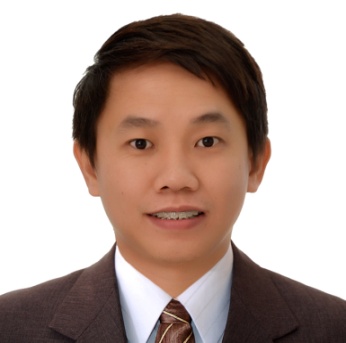 Fernando Yu. Ignacio Jr.Home Address:Ragan Sur Delfin Albano	Mobile  No.  +639179925596Isabela, Philippines	Email	quattro2884@yahoo.comPROFESSIONAL ATTAINMENTRegistered Radiologic Technologist WORK EXPERIENCE   Position: MRI/CT TechnologistI Scan Diagnostic  Center86 Malakas St. Diliman, Quezon City,Metro ManilaSeptember 2017 – PresentPosition: Radiologic Technologist / CT TechnologistFuture Medical CenterAl wabb st. Opp. Villagio, Doha, Qatar April 5, 2015 – March 31, 2017Position: General Radiologic Technologist      Metropolitan Medical Center1357 G. Masangkay St. Sta Cruz Manila November 2010 – January 2015  Hospital Bed Capacity: 300MACHINE HANDLED:Philips Easy Diagnose Eleva-RFPhilips Bv- Endura C-ArmSiemens Mobilett E- PlusGE- C- Arm OEC FlourostarToshiba Xray Portable KCD 10M-7GE MRI Optima 360 Advance 1.5 TeslaAxiom Multix SiemensSiemens Somatom Definition AS 64 Slices CT ScannerSiemens Somatom Perspective 128 Slices CT ScannerSiemens Magnetom Essenza 1.5T MRI ScannerDETAILS OF WORK: CT SCAN/MRI TECHNOLOGIST:Skilled in CT Angiography to include CT brain perfusion and TAVR Studies.Assisted the Radiologist with biopsies, drainages, cryo ablations, and chest tube placement.Demonstrated intimate knowledge of equipment operation, sectional anatomy, and patient safety requirements to earn advanced registry credentials. Administered intravenous/oral contrast solutions and fitted patients with intravenous catheters.Stocked supplies, maintained cleanliness, and quality assurance of scannersAlso completed office tasks for physicians when requested.Performed routine diagnostic imaging and MRI procedures according to departmental protocol, policy and procedures.Experience in performing MRI, FMRI MRA, MRV examinations.Explained MRI procedures to patients, answered any patient questions.Viewed images from imaging sessions and maintained records of results.Trained extensively in GE and Siemens equipment. PROFESSIONAL SKILLS INCLUDE:Vast knowledge of the latest radiology room equipment/systems, procedures and safety standards with the ability to convey information to patients effectively.Competent, sensitive and personable with patients.Organized – Excellent time management and prioritization skills.Perfect customer service skills.Processed, monitored and developed images for diagnosis- worked with radiologist to evaluate exams.Directed patients regarding proper position during procedures.Operated equipment by adjusting radiation exposure as per duration of treatments- ensured that all safety measures and regulations are followed while carrying on with the diagnostics.Organized examination room and all equipment were available.Performed front/back office clerical duties-Registered patients, managed scheduling, maintained and documented records related to patients conditions.CLINICAL EXPERIENCE:Senior Internship (Trainee Radiographer)Participates in all x-ray examination and procedures.Rotated in different sections of Radiology such as General Radiography, CT scan, MRI, and Ultrasound.December 2009 – March 2010Jose Reyes Memorial Medical Center- ManilaJunior Internship (Trainee Radiographer)Participates in all x-ray examination and procedures.Rotated in different sections of Radiology such as General Radiography, CT scan, and Ultrasound.May 2009 – December 2009National Kidney and Transplant InstituteEDUCATIONAL BACKGROUNDCollege:	St, Jude College 	ManilaBachelor of Science in Radiologic TechnologySecondary:	San Antonio High School Delfin Albano IsabelaElementary:	Ragan Sur Elementary SchoolIsabelaPERSONAL INFORMATIONDate of Birth :    September 28 1984 Place of Birth :   Isabela, Philippines  Civil Status :       SingleSex	:	        Male Nationality		:         Filipino Height		:        5'6Ft.Weight	:       65 Kg  LICENSE EXAMJUNE 2010 BOARD EXAM – 83%Professional Regulation Commission Philippines  Prometric Exam 43 out of 70 itemsSupreme Council of Health QatarPROFESSIONAL REFERENCEMr. Sukarno UsmanRadiology Supervisor Metropolitan Medical Center Tondo Manila, PhilippinesDr. Hafiz Mohktar, MDRadiologistFuture Medical Center Doha, Qatar (+974)6630930Mr. Jan Cris Daniel RanadaChief TechnologistIscan Diagnostic CenterQuezon City+63927270117/927-2659Fernando Yu Ignacio Jr. RRT